Acts 15:36-17:14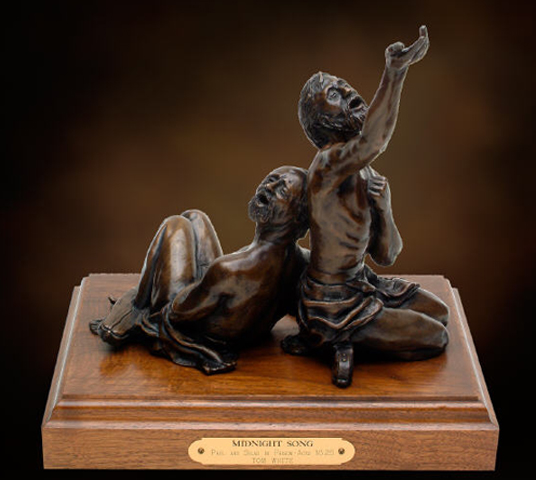 A Disagreement (15:36-41)“Paul said to Barnabas…” (v36)“But Paul thought best not to take with them one who had withdrawn from them in Pamphylia and had not gone with them to the work.”(v38)“There arose a sharp disagreement” (v39)The Guiding of the Spirit to Convert of Lydia (16:1-15)Timothy:Son of a Jewish woman, Greek man (v1)Well-spoken of (v2)Circumcised by Paul (v3)Why did Paul circumcise Timothy?“they delivered the decisions that had been reached by the apostles” (v4)What decision? (v ____)The Spirit “forbids them to speak in Asia, Mysia, and Bithynia (v6-8)“A vision appeared to Paul” (v9) “Immediately we sought to go on into Macedonia” (v10)Why? (v10b)First person plural? 16:10-16:18; 20:4-21:19; 27:1-28:30“We went outside the gate… where we supposed there was a place of prayer” (v13)Lydia:From Thyatira (v14)Seller of purple goods (v14)Worshipper of YHWH (v14)“The lord opened her heart to take heed of what was said by Paul.” (v14)Paul and Silas in Prison (16:16-40)“as we were going to the place of prayer” (v16) (cf. v13)“a slave girl who had a spirit of divination” (v16)“These men are slaves of the Most High God, who proclaim to you the way of salvation.”(v17)“Paul, having become greatly annoyed, turned…” (v18)“These men are Jews and are disturbing our city.” (v20)“…ordering the jailer to keep them safely.” (v23)“Paul and Silas were praying hymns sung to God and the prisoners were listening to them, and suddenly there was a great earthquake” (v25-26)“What must I do to be saved?” (v30)They have beaten us publicly, uncondemned… do they now throw us our secretly?”(v37)“They came and apologized” (v39)Thessalonica and Berea (17:1-14)“Paul went [to the synagogue] and reasoned with them from the scriptures explaining and proving that it was necessary for the Christ to suffer and to rise from the dead” (v2-3)“some were persuaded” (v4)“But the Jews were jealous… and formed a mob.” (v5)“And when they had taken considerable money from Jason and the rest, they let them go.” (v9)Where were Paul and Silas in verse 6?In Berea “these Jews were more noble than those in Thessalonica; they received the word with all eagerness, examining the Scriptures daily to see if these things were so. Many of them therefore believed” (v11-12)The mob follows them and Paul leaves, but Timothy and Silas stay. (v13-14)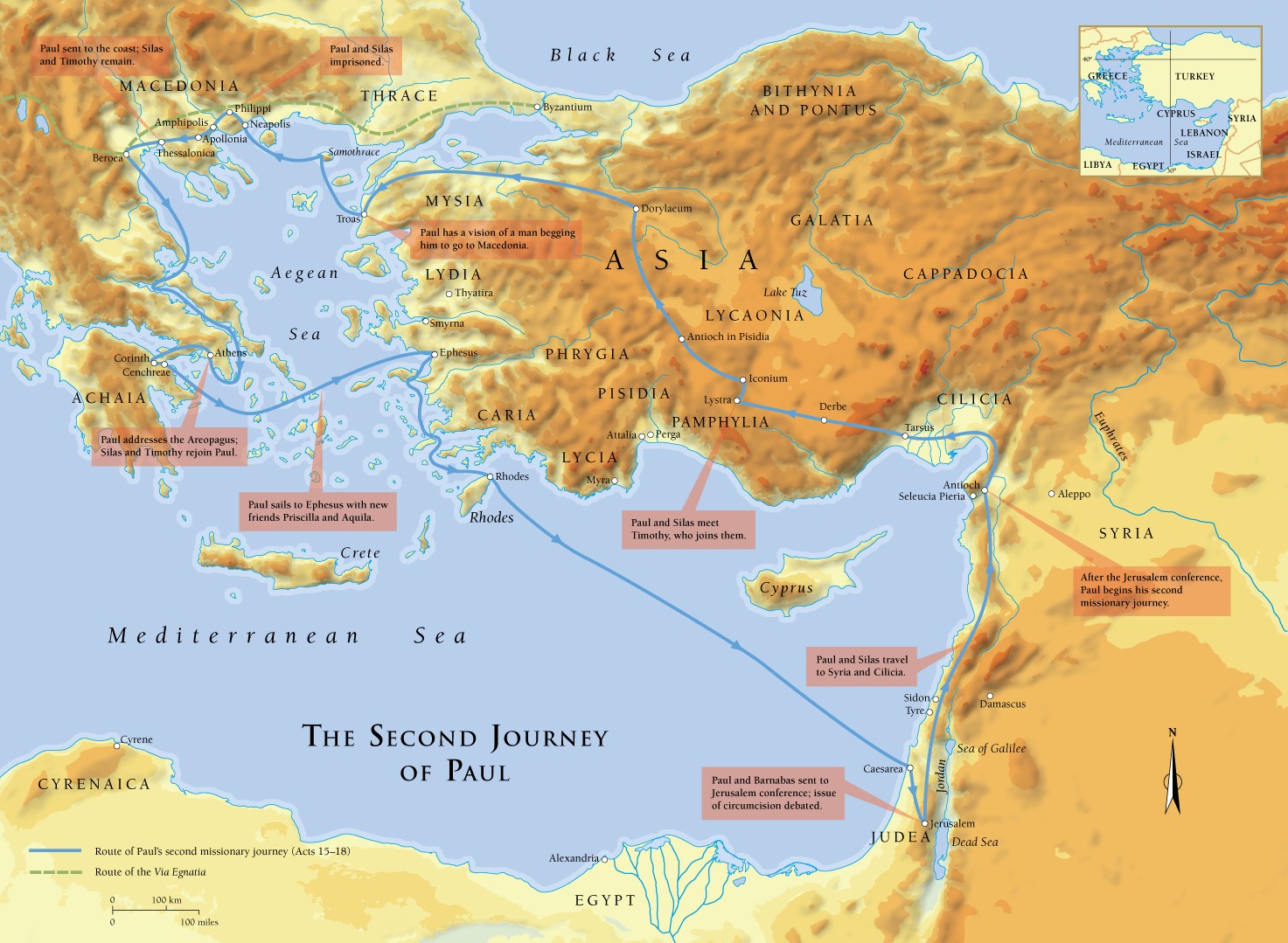 